108年度苗栗縣立體育場代管巨蛋體育館自來水馬達等設施修繕工程名稱：苗栗縣立體育場代館文山國小分校巨蛋體育館自來水馬達、活動座椅滾輪、鋁門轉折器等設施改善施工廠商：東原電機有限公司設計廠商：監造廠商：施工金額：新台幣玖萬陸仟伍佰元整（96,500元）開工日期：108年 3月 4日完工日期：108年 3月 11日完工照片：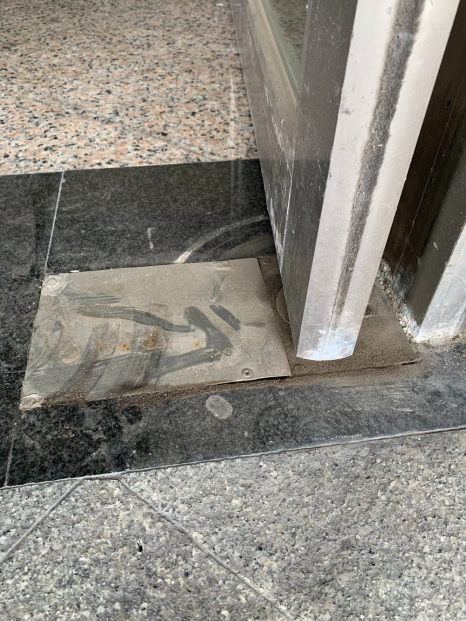 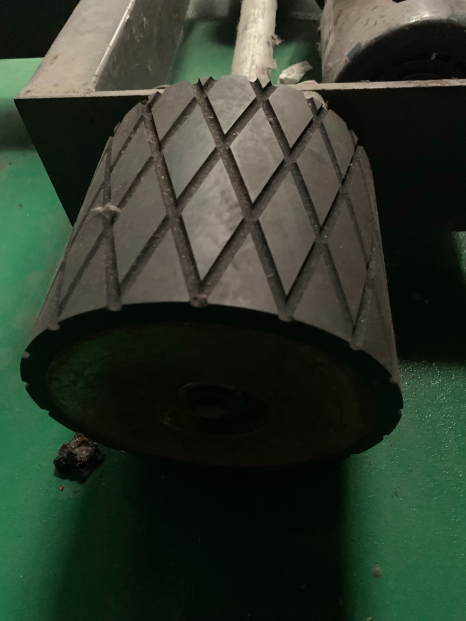 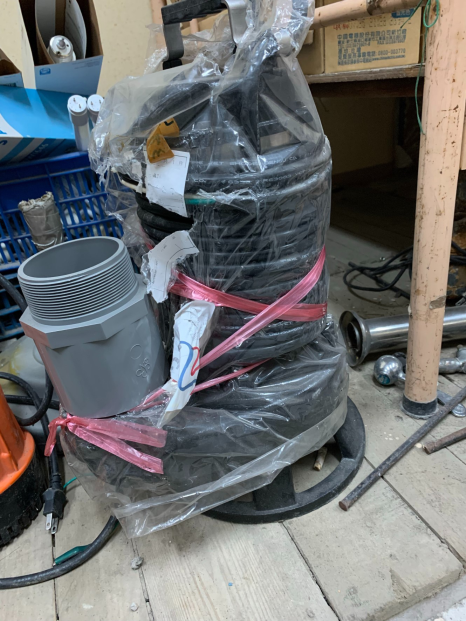 